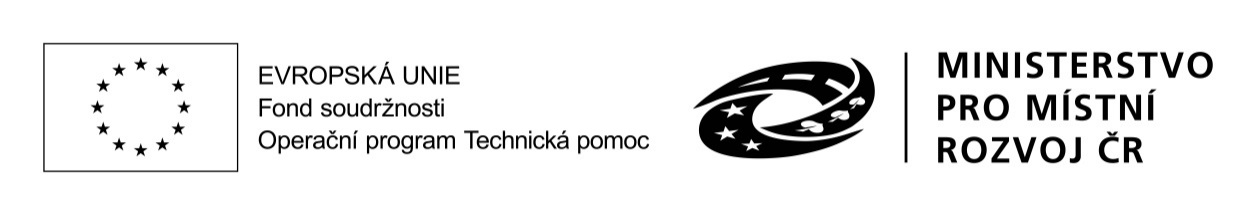 Vážená paní, vážený pane,dovolujeme si Vás pozvat na seminář pro žadatelek výzvě č. 043 v rámci OP Z – Podnikové vzdělávání zaměstnanců,který se bude konatdne 19. července 2016 od 10:00 -16:30 hod.v sídle Krajského úřadu Jihočeského kraje, Sál zastupitelstva,  U Zimního stadionu 1952/2, České Budějovice.Cílem výzvy č. 043 "Podnikové vzdělávání zaměstnanců " je zvýšit odbornou úroveň znalostí, dovedností 
a kompetencí pracovníků a soulad kvalifikační úrovně pracovní síly s požadavky trhu práce a zvýšit adaptabilitu starších pracovníků.Více informací naleznete na https://www.esfcr.cz/vyzva-043-opz.Seminář povedou zástupci Ministerstva práce a sociálních věcí, odbor realizace programů ESF – adaptabilita 
a rovné příležitosti. Svou účast včetně počtu osob prosím potvrďte nejpozději do 11. července 2016 na e-mailové adrese 
rsk@kraj-jihocesky.cz. Dle požadavku MSP bude seminář realizován pouze v případě dostatečné účasti (min. 50 účastníků).  Podpora činnosti Regionální stálé konference pro území Jihočeského kraje v letech 2016 – 2017CZ.08.1.125/0.0/0.0/15_003/0000036Program semináře pro žadatele k výzvě č. 043České Budějovice 19. 7. 2016Místo: Krajský úřad v Českých Budějovicích, Kruhový sál zastupitelstva JK,  U Zimního stadionu 1952/2, České BudějoviceProgram:Na semináři je zajištěno občerstvení. Kontaktní osoby: Ing. Martin Plucha, 386 720 189, Sekretariát RSK JK, rsk@kraj-jihocesky.czMgr. Denisa Holečková, 386 720 151, Sekretariát RSK JK, rsk@kraj-jihocesky.czMgr. Robert Adensam, 386 720 311, Sekretariát RSK JK, rsk@kraj-jihocesky.cz datum: 23. 6. 2016vyřizuje: Ing. Martin Pluchatelefon: 386 720 151 9:30 – 10:00Registrace účastníků10:00 – 10:30Představení výzvy č. 043 10:30 – 11:00Tabulka pro věcné hodnocení žádosti, zařazení osob do CZ ISCO 11:00 – 12:00Přestávka na oběd12:00 – 13:30Veřejná podpora a velikost podniku (Mgr. Miroslav Huml)13:30 – 15:00Vyplnění žádosti v IS KP2014+ (Ing. Kristýna Chadimová)15:00 – 16:00Diskuze, závěrečné dotazy